 Assessment task: module A – multimodal presentation 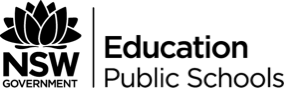 Purpose of task: Representing, Creating, SpeakingOutcomesPart A: visual representationEN12-1: A student independently responds to and composes complex texts for understanding, interpretation, critical analysis, imaginative expression and pleasure EN12-4: A student adapts and applies knowledge, skills and understanding of language concepts and literary devices into new and different contexts  EN12-5: A student thinks imaginatively, creatively, interpretively, analytically and discerningly to respond to and compose texts that include considered and detailed information, ideas and argumentsPart B: speechEN12-3: A student analyses and uses language forms, features and structures of texts and justifies their appropriateness for purpose, audience and context and explains effects on meaningEN12-8: A student explains and assesses cultural assumptions in texts and their effects on meaningEN12- 9: A student reflects on, assesses and monitors own learning and refines individual and collaborative processes as an independent learnerValues and attitudesStudents will value the different ways texts can be represented for a variety of audiences and contextsStudents will value the importance of reflecting on their own learning and justifying their textual decisions Students will challenge their own understanding and interpretation of complex concepts and cultural assumptionsStudents will appreciate the power of language to shape, challenge and transform interpretations of concepts and texts Knowledge and understandingThrough writing, speaking and representing, students will develop knowledge, understanding and skills in order to:experiment with language and form to compose imaginative texts that explore representations of Language, Identity and Cultureanalyse, assess and critique the specific language features and form of texts. investigate how textual forms and conventions are used to communicate different ideas, values and attitudes of Language, Identity and Culturerespond and compose complex arguments and express their ideas clearly and cohesively using appropriate register, structure and modalityLearning across the curriculumCross-curriculum prioritiesAboriginal and Torres Strait Islander histories and culturesAsia and Australia’s engagement with AsiaSustainabilityGeneral capabilitiesCritical and creative thinkingInformation and communication technology capabilityIntercultural understandingLiteracyContext of TaskIn your study of Module A: Language, Identity and Culture, you have been required to question and challenge how assumptions and beliefs about yourself, individuals and cultural groups are formed. Your opinion has been scaffolded by an investigation and evaluation of the role that language and culture play in shaping and reflecting individual and collective identities. This task requires you to create a multi-modal presentation where you are to visually represent one of the concepts/themes/issues studied in Pygmalion. You will also be required to explain and evaluate your own learning process and its connection to the text. There are two parts to this task.TaskPart A: Visual RepresentationStudents are required to visually represent one of concepts/themes/issues from the play, Pygmalion. Their visual representation must seek to visually represent one of the overarching ideas from the play. Their response may take the form of the following: an object/sculpturea paintinga diorama a book covera postera collage; or an interpretative dance.This visual representation must be original; and it should neither be a reproduction nor a replication of an image or event from the prescribed text.While you will be assessed on the quality of your ideas, and not your artistic ability, you are expected to incorporate visual techniques in the production of your visual representation.Part B: SpeechYou will perform a 3 to 5 minute speech, demonstrating an understanding of the ways in which your visual representation reflects the concepts/themes/ideas, characters and the composer’s concerns from the prescribed text. A clear relationship between your visual representation and the core concepts of rubric should also be evident. In your speech, you are expected to elaborate on the following:The concept/theme/issue selected and how it is represented in your Visual RepresentationThe visual techniques utilised within your visual representation to show this The links you have made between the text, concept and visual representation Analysis of specific examples focusing on meaning and textual features in supporting the links madeDuring your delivery you are expected to use eye contact, variation in tone and palm cards. You will hear warning bells at 3:30, 4:30 and finally at 5 minutes.Marking Guideline/ RubricPart A (Representing)Part B (Speaking)Assessment taskMarking RubricStageMultimodal PresentationPart A: Visual RepresentationPart B: Speech10106Part A: Visual RepresentationMarkIs highly imaginative in transforming a concept/theme/issue expressed in the text into a visual formShows perceptive understanding of the concepts from the Module A Rubric Shows sophisticated understanding of the prescribed textDemonstrates a sophisticated understanding of how to use visuals techniques such as colour, font, salience, framing, symbolism and size9-10Is an imaginative in transforming a concept/theme/issue expressed in the text into a visual formShows a well-developed understanding of the concepts from the Module A Rubric Shows a well-developed understanding of the prescribed textDemonstrates a well-developed understanding of how to use visuals techniques such as colour, font, salience, framing, symbolism and size7-8Transforms or attempts to transform a concept/theme/issue expressed in the text into a visual formShows a sound understanding of the concepts from the Module A Rubric Shows a sound understanding of the prescribed textDemonstrates a sound understanding of how to use visuals techniques such as colour, font, salience, framing, symbolism and size5-6Attempts to transform a concept/theme/issue expressed in the text into a visual formShows a basic understanding of the concepts from the Module A Rubric Shows a basic understanding of the prescribed textDemonstrates a basic understanding of how to use visuals techniques such as colour, font, salience, framing, symbolism and size3-4Attempts to transform a basic idea expressed in the text into an attempted  formShows little to no understanding of the concepts from the Module A Rubric Shows little to no understanding of the prescribed textDemonstrates little to no understanding of how to use visuals techniques such as colour, font, salience, framing, symbolism and size1-2Presents nothing of relevance to the task.0Marking CriteriaMarkStudent demonstrates a sophisticated understanding of the selected concept/theme/issueStudent demonstrates sophisticated skills of textual analysis through insightful references to the text and critical analysis of language techniquesStudent skilfully explains links between text, concept and visual representationStudent demonstrates sophisticated engagement with audience, using eye contact, pace and tone, with limited reference to notes9-10Student demonstrates a well-developed understanding of the selected concept/theme/issueStudent demonstrates well-developed skills of textual analysis through insightful references to the text and analysis of language techniquesStudent explains links between text, concept and visual representationStudent demonstrates a well-developed engagement with audience, using eye contact, pace and tone, with some reference to notes7-8Student demonstrates a sound understanding of the selected concept/theme/issueStudent demonstrates sound skills of textual analysis through insightful references to the text and explanation of language techniquesStudent describes links between text, concept and visual representationStudent demonstrates a sound engagement with audience, using eye contact, pace and tone, using notes heavily5-6Student demonstrates a basic understanding of the selected concept/theme/issueStudent demonstrates basic skills of textual analysis through insightful references to the text and explanation of language techniquesStudent describes some links between text, concept and visual representationStudent demonstrates a basic engagement with audience, using eye contact, pace and tone, using notes heavily3-4Student demonstrates a limited understanding of the selected concept/theme/issueStudent demonstrates limited skills of textual analysis through insightful references to the text and explanation of language techniquesStudent identifies links between text, concept and visual representationStudent demonstrates a limited engagement with audience, using eye contact, pace and tone, using notes heavily1-2Presents nothing of relevance to the task. 0